La Faculté de Sciences humaines et gestion d’entreprise de l’Université de la Sarre,
représentée par son doyen,
le Univ.-Prof. Dr. pol. Stefan Strohmeier,
décerne par la présente àMme / M. Titel Vorname Name
né-e le XX mois XXXXle grade académique de Master of Arts (M.A.)obtenu dans le cadre du cursus de masterMaster-(Blended Learning) of Evaluation (Mable)Mention et note globale : mention (X,X).Date de la dernière épreuve passée : xx mois 20xx
Sarrebruck, le XX mois 20XX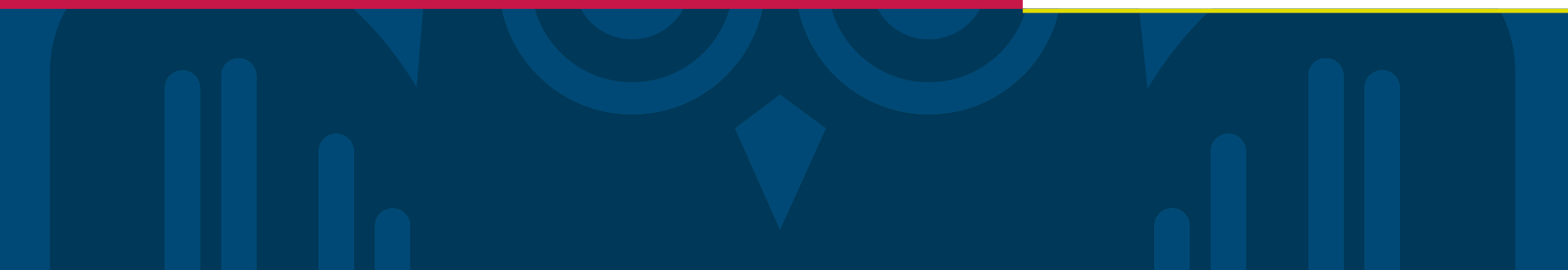 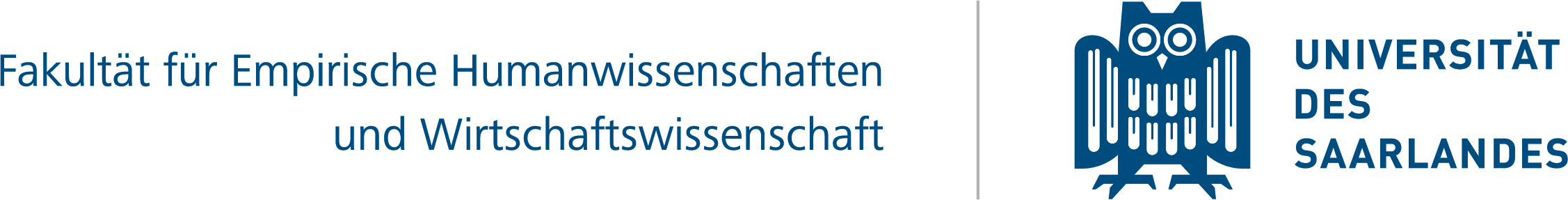 